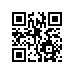 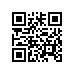 О внесении изменений в приказ от 19.12.2016 №2.15.1-02/1912-03 «Об утверждении тем, руководителей и консультантов выпускных квалификационных работ студентов образовательной программы Инжиниринг в электронике МИЭМ НИУ ВШЭ»ПРИКАЗЫВАЮ:Изменить тему выпускной квалификационной работы Королеву Павлу Сергеевичу, студенту 2 курса магистратуры  образовательной программы Инжиниринг в электронике, направления подготовки 11.04.04 Электроника и наноэлектроника МИЭМ НИУ ВШЭ, очной формы обучения, утвержденную приказом от 19.12.2016г №2.15-02/1912-03, на  «Проектирование системы контроля параметров источников вторичного электропитания компьютерной техники/ Design of Control System of Parameters of Secondary Power Supply of Computer Equipment»       (руководитель - Иванов И.А.).Основание: заявление Королева  П.С. Заместительдиректора МИЭМ НИУ ВШЭ						А.Е. АбрамешинРегистрационный номер: 2.15-02/1002-03Дата регистрации: 10.02.2017